SENIORBOFÆLLESSKABERMax Pedersen, mag.scient.Institut for Design og Bygningskunst, Arkitektskolen i KøbenhavnHvad er et seniorbofællesskab?Ikke et kollektiv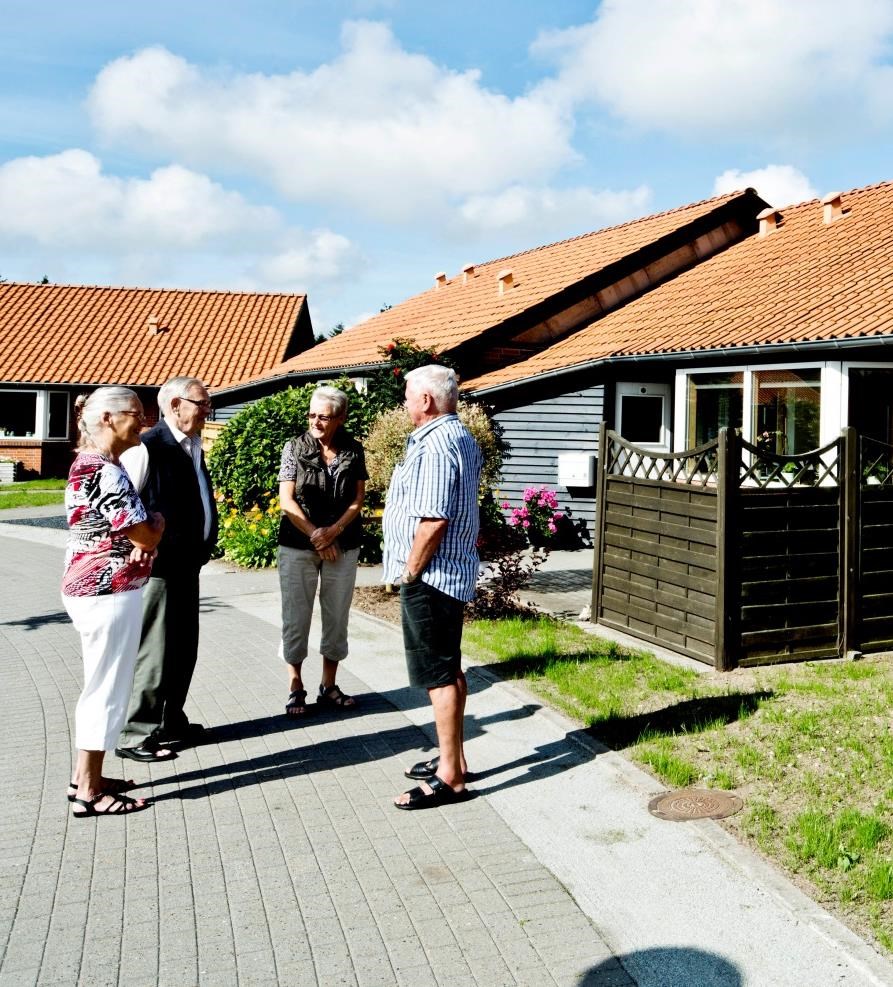 Alle har deres egen komplette boligFælleshus eller fælleslokalerBeboere typisk 55+Seniorbofællesskaber i Danmark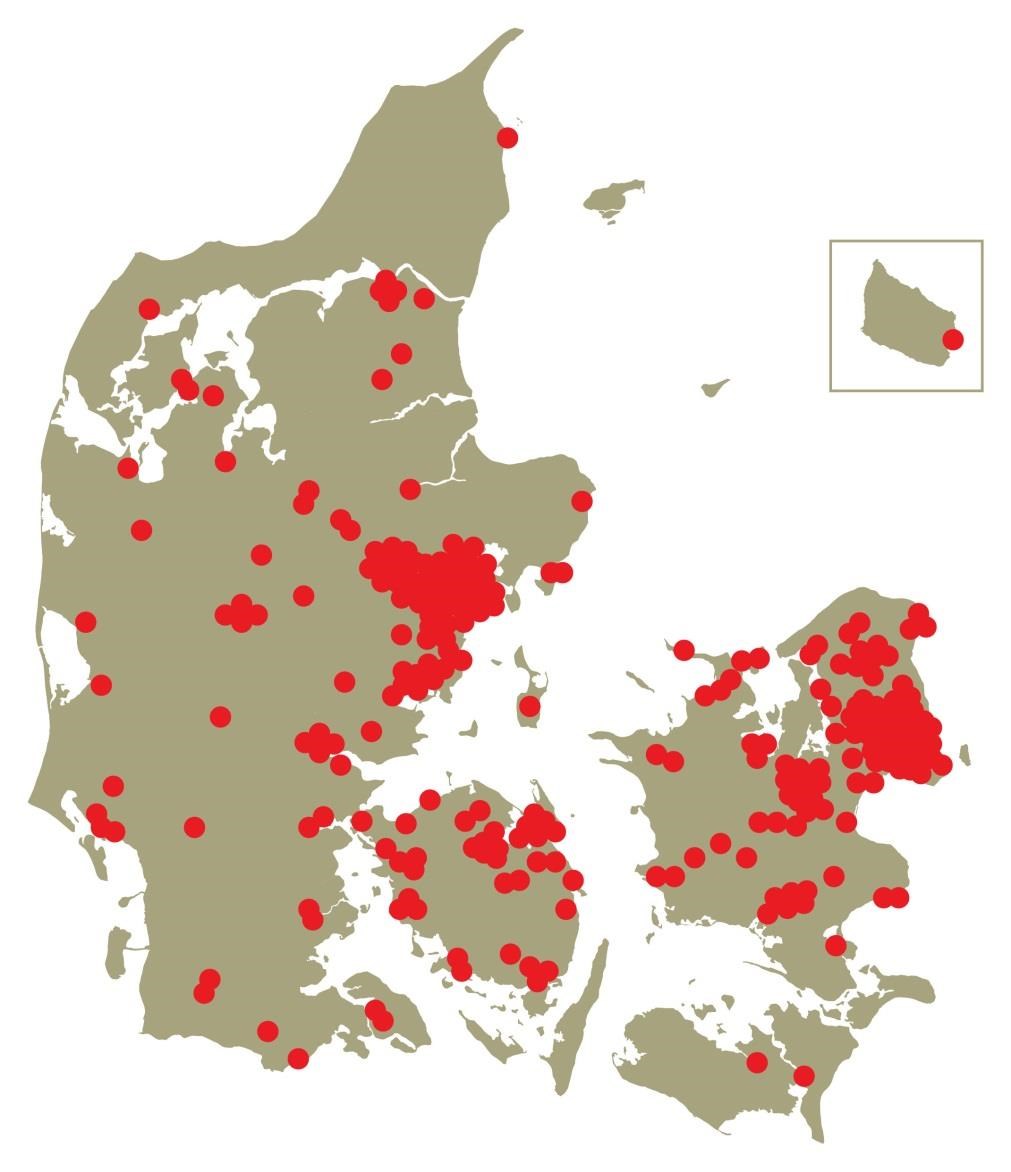 Ejerformer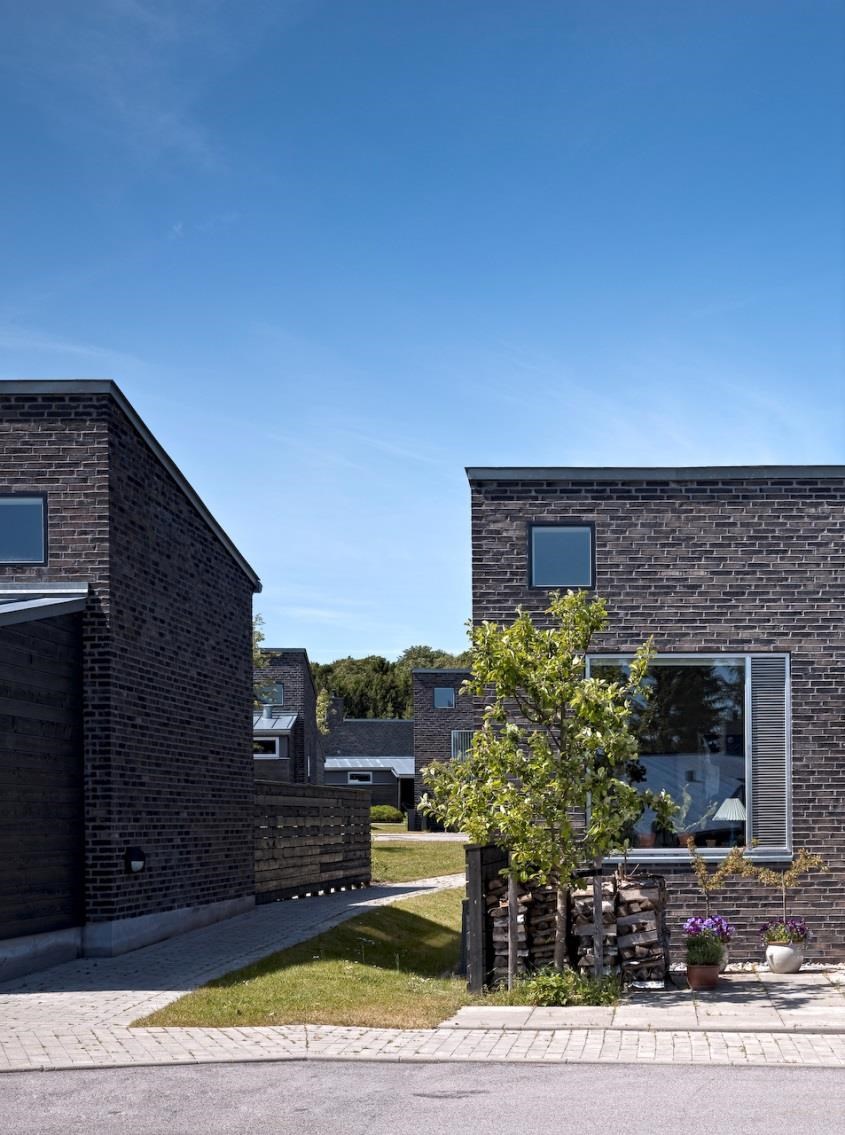 Ca. 60% almene lejeboligerCa. 35% andelsboligerCa. 5% ejerboliger, medejerboliger, blandede ejerformerCirka 85% af seniorbofællesskaberne er opført som række- eller klyngehuse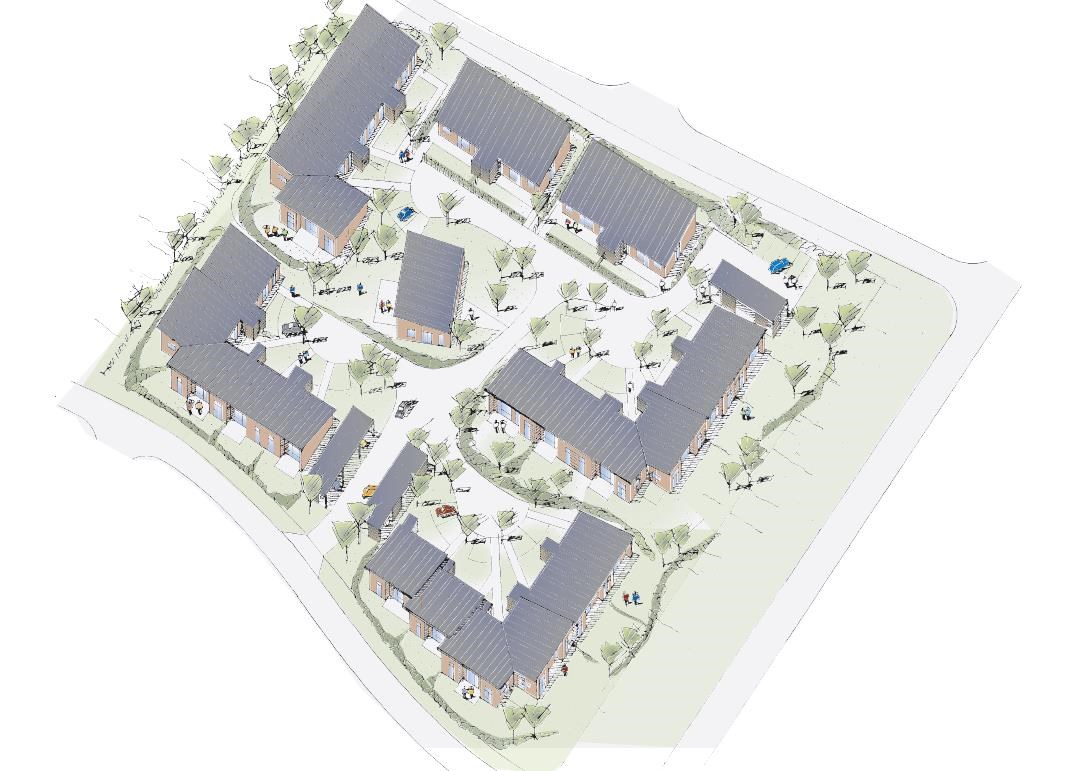 Typisk seniorbofællesskab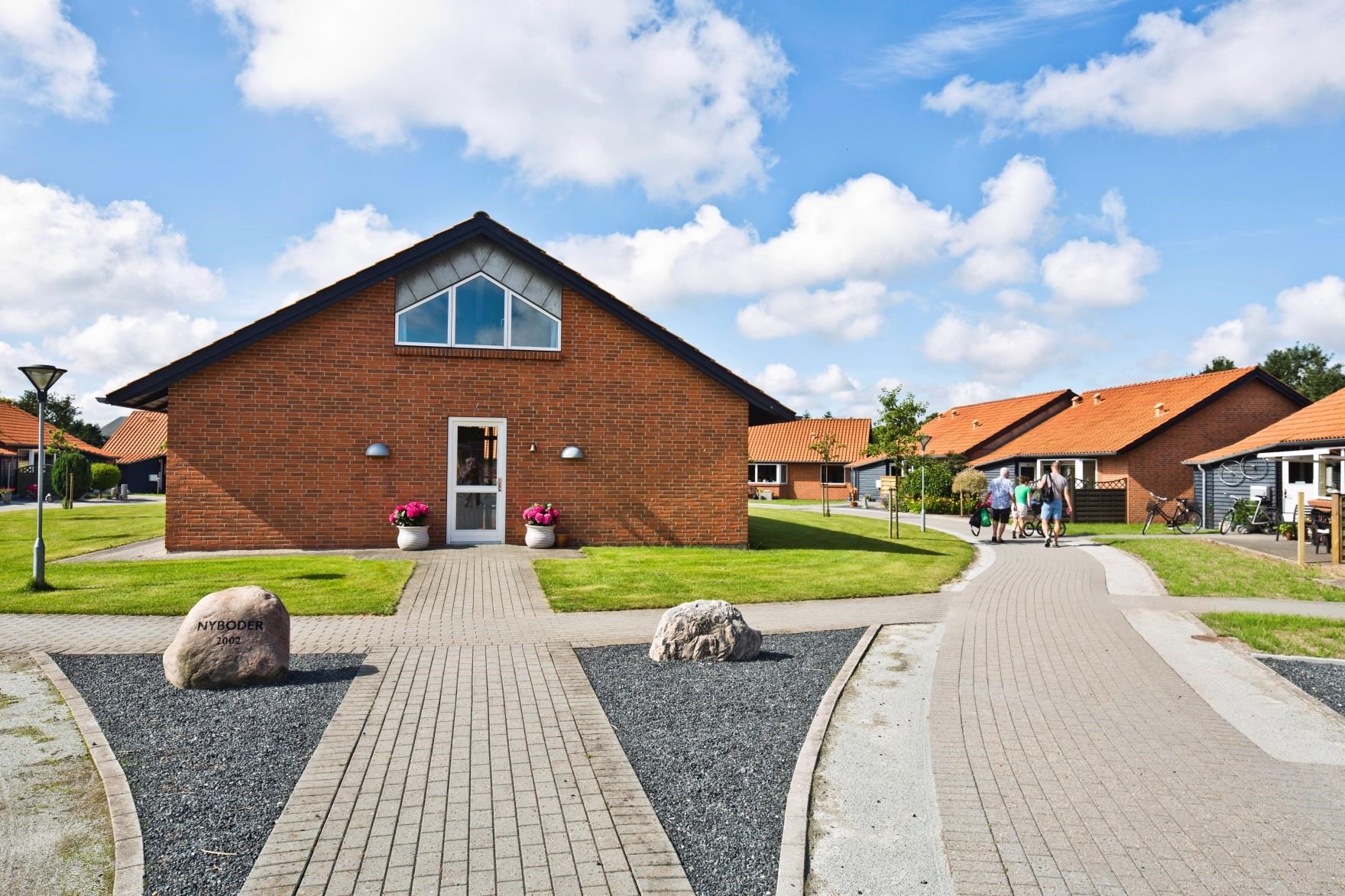 Et andet typisk seniorbofællesskab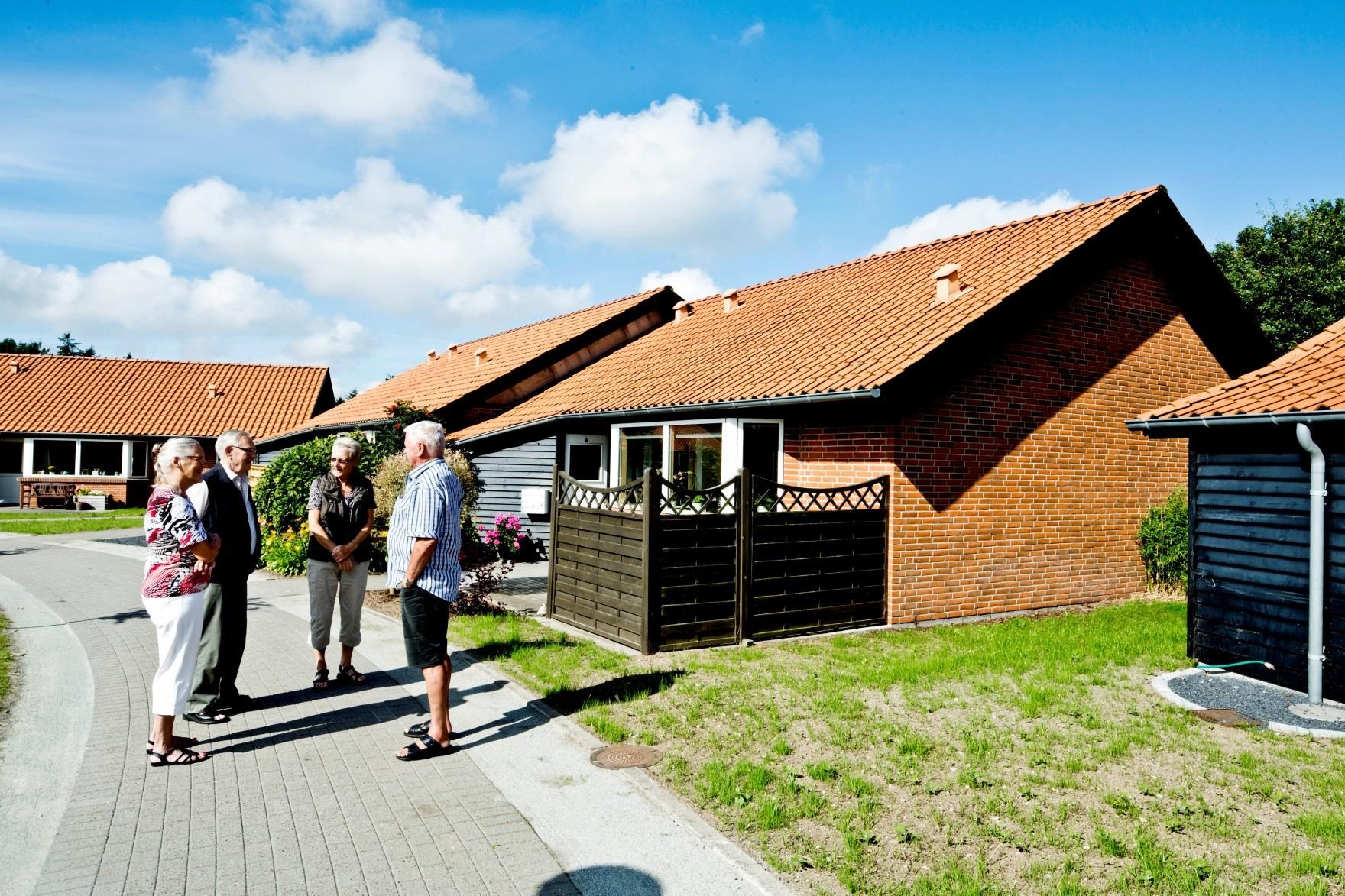 Lidt mindre typisk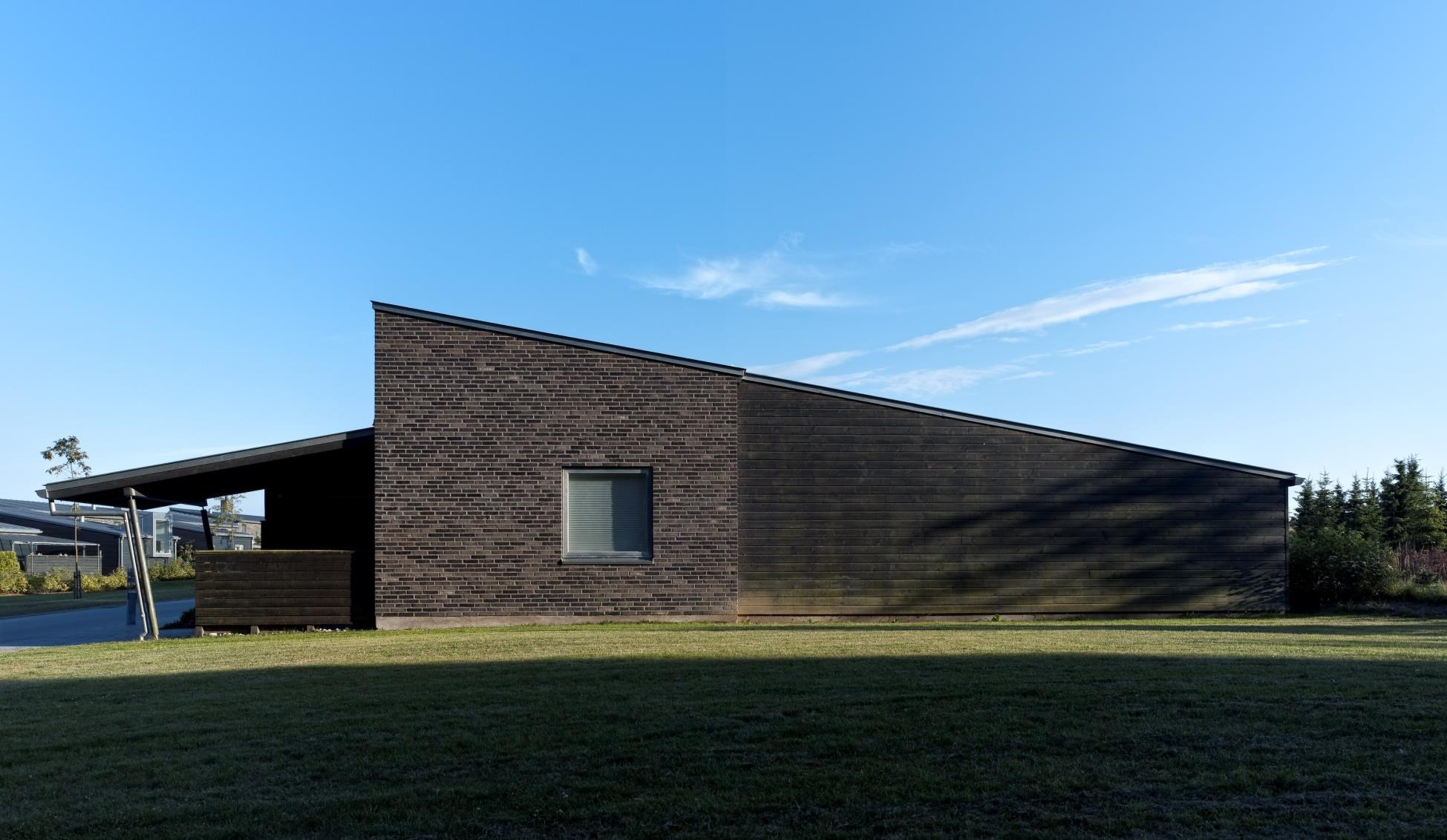 Helt igennem atypisk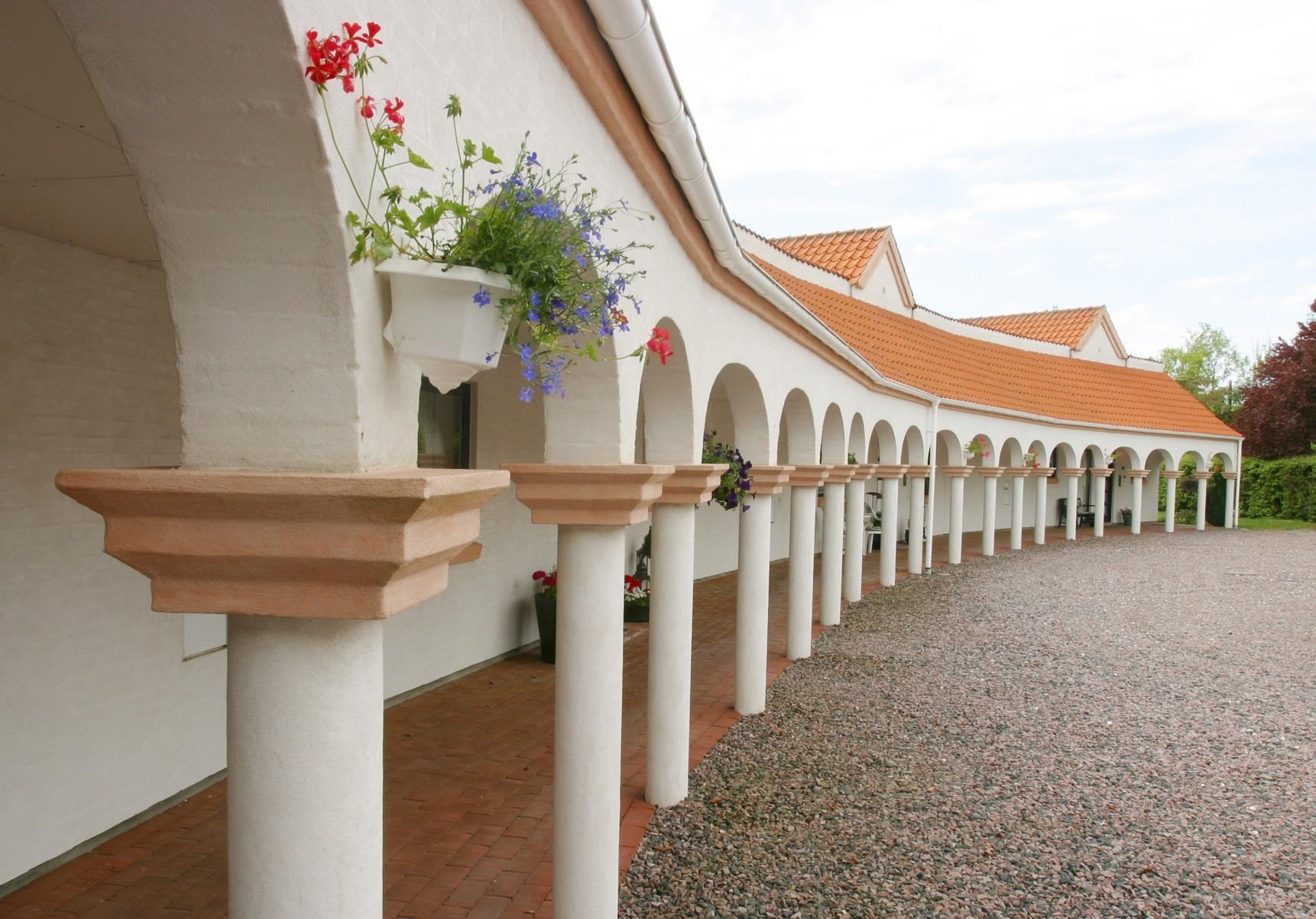 Gartnerhaven, Sakskøbing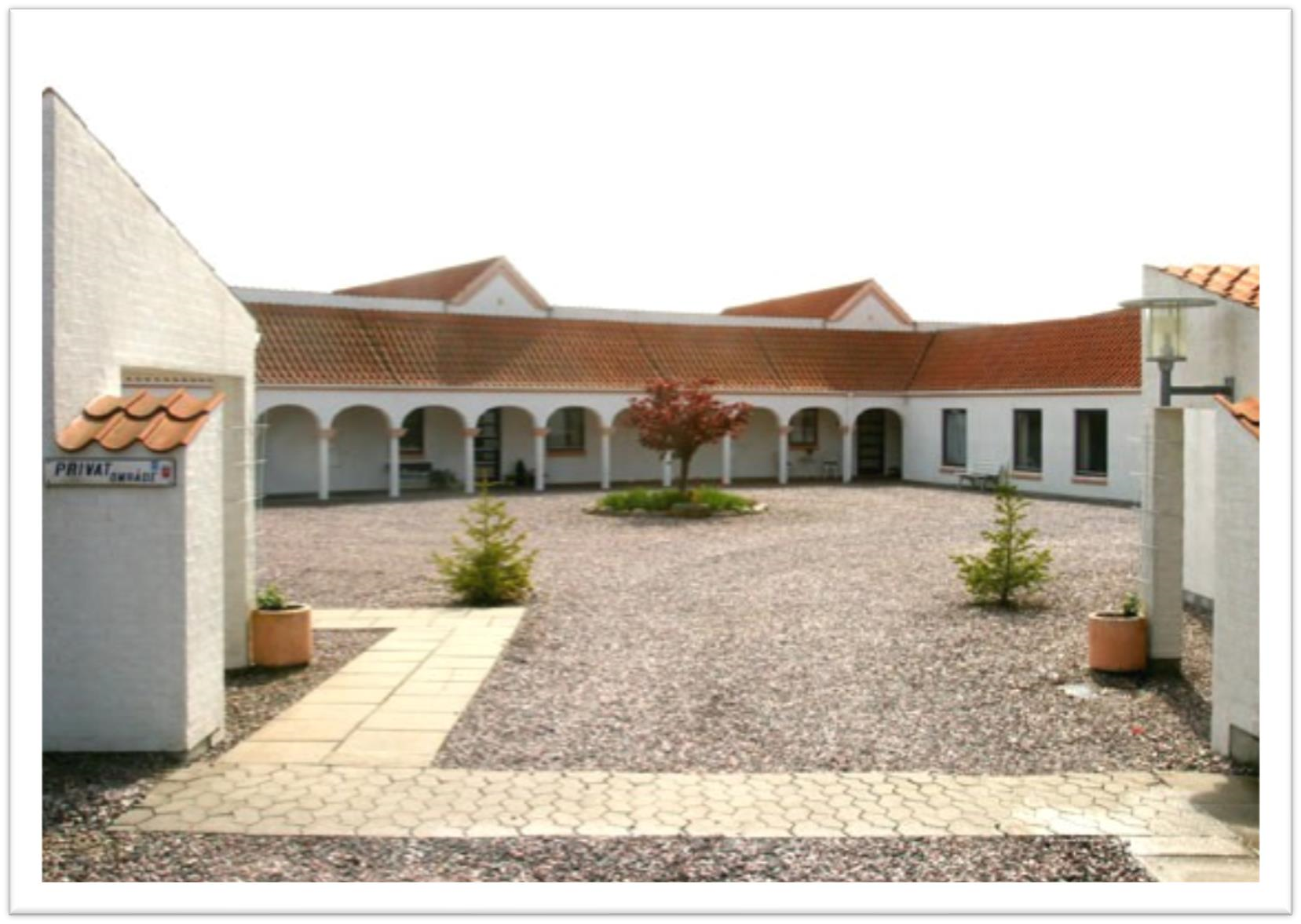 Omkring 15 procent i etagebyggeri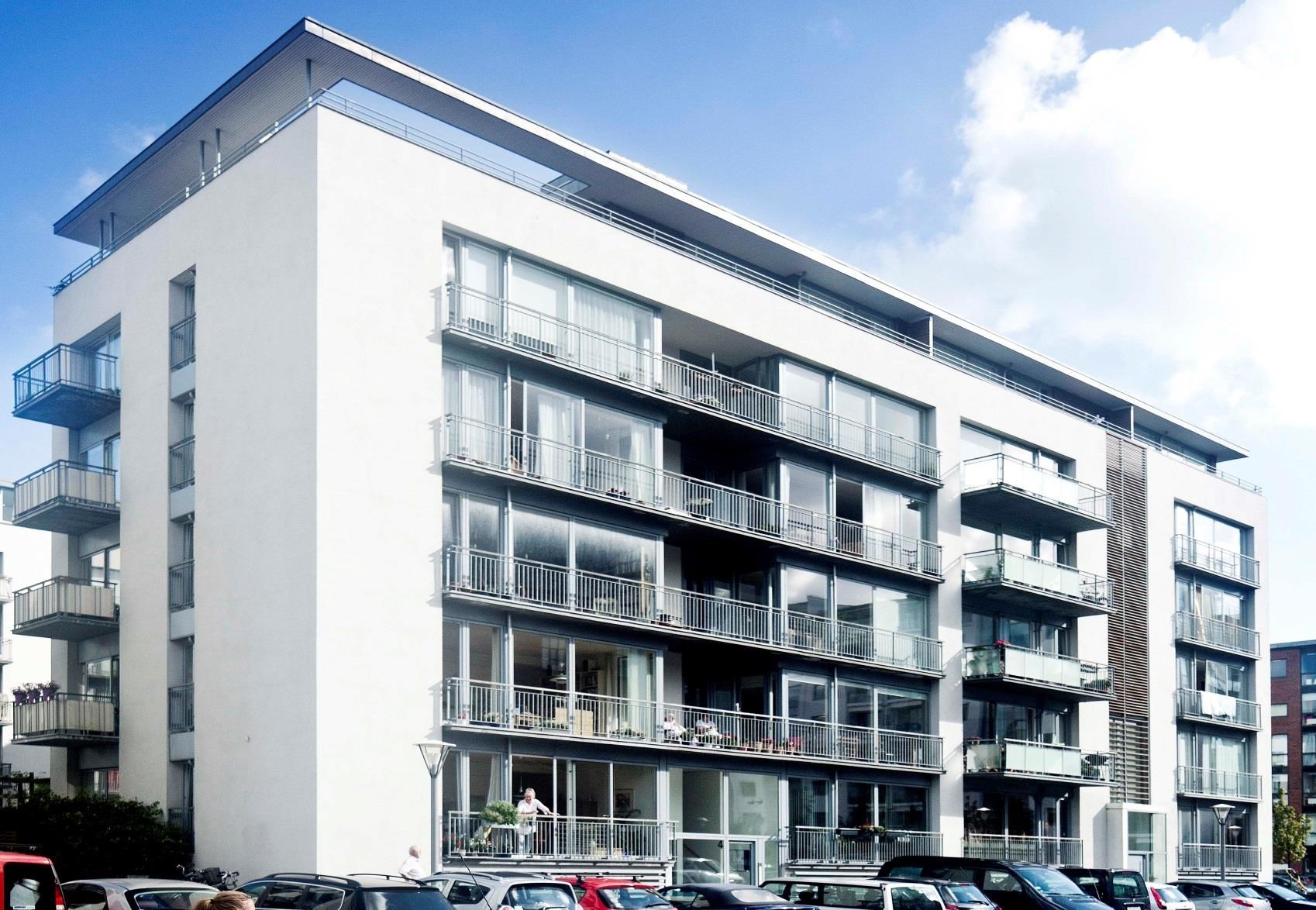 Stor variation i antal boligerOmkring 20 boliger i gennemsnit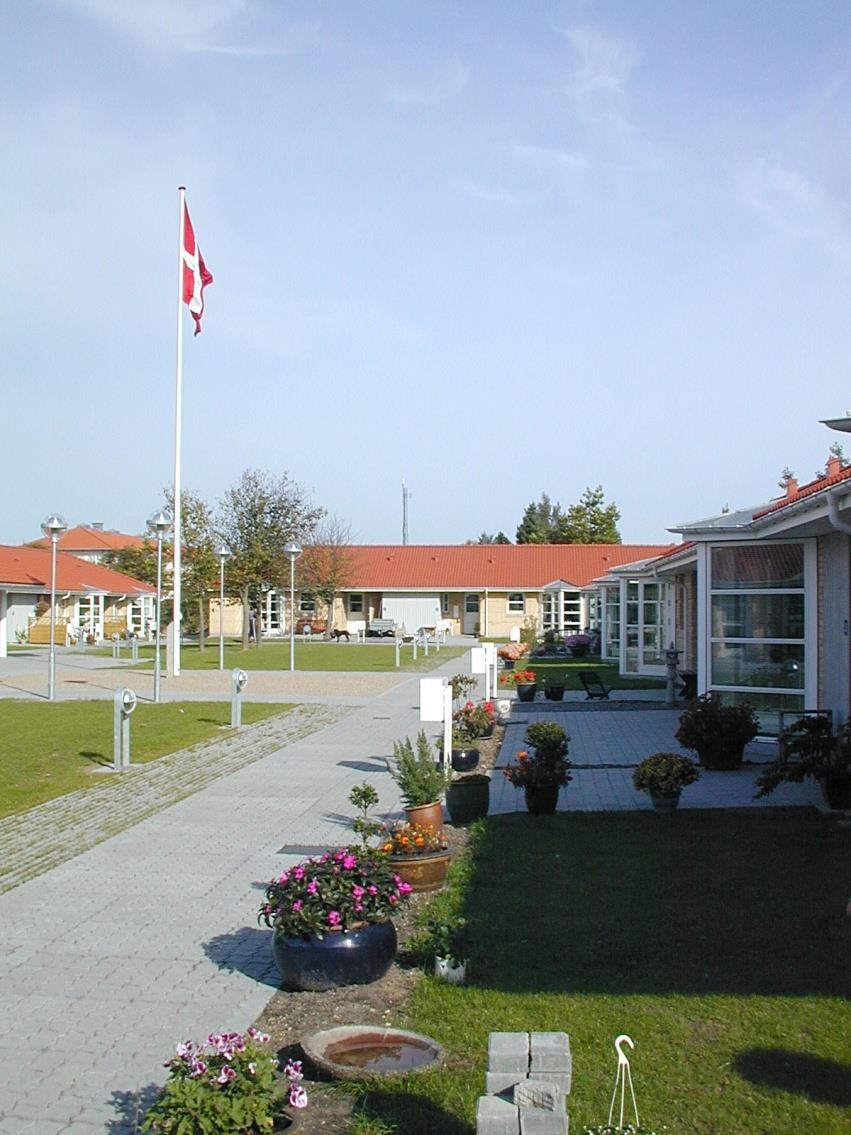 Største: 96 boligerMindste: 9 boligerTilfredshed med boligstørrelse	100	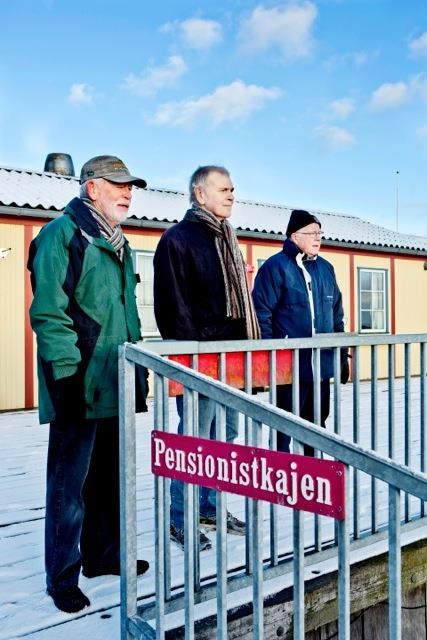 9080706050403020100Hvem bor i seniorbofællesskab?•Kun 6% har tidligere boet i kollektiv eller bofællesskab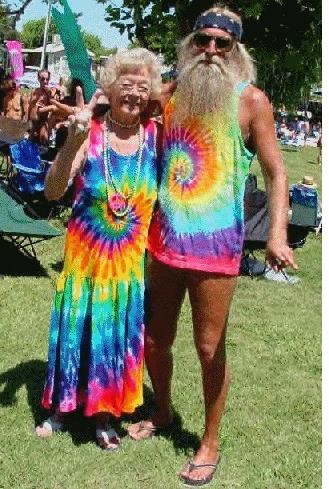 •62% kvinder•38% mændFællesaktiviteter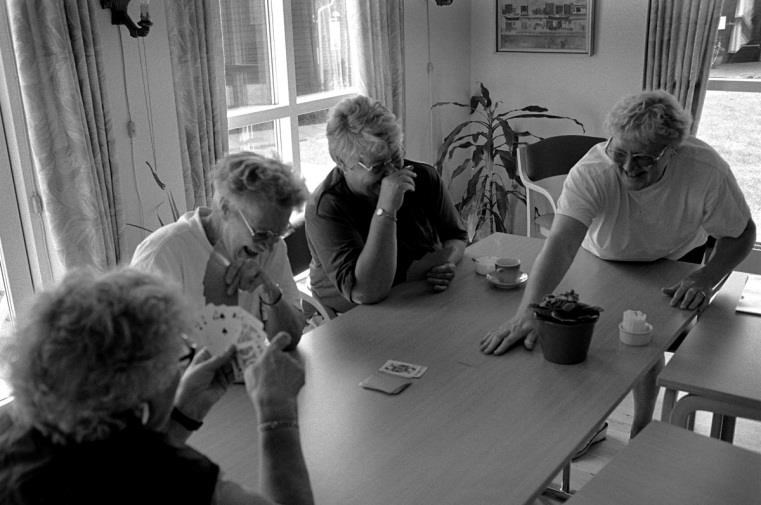 Fællesspisning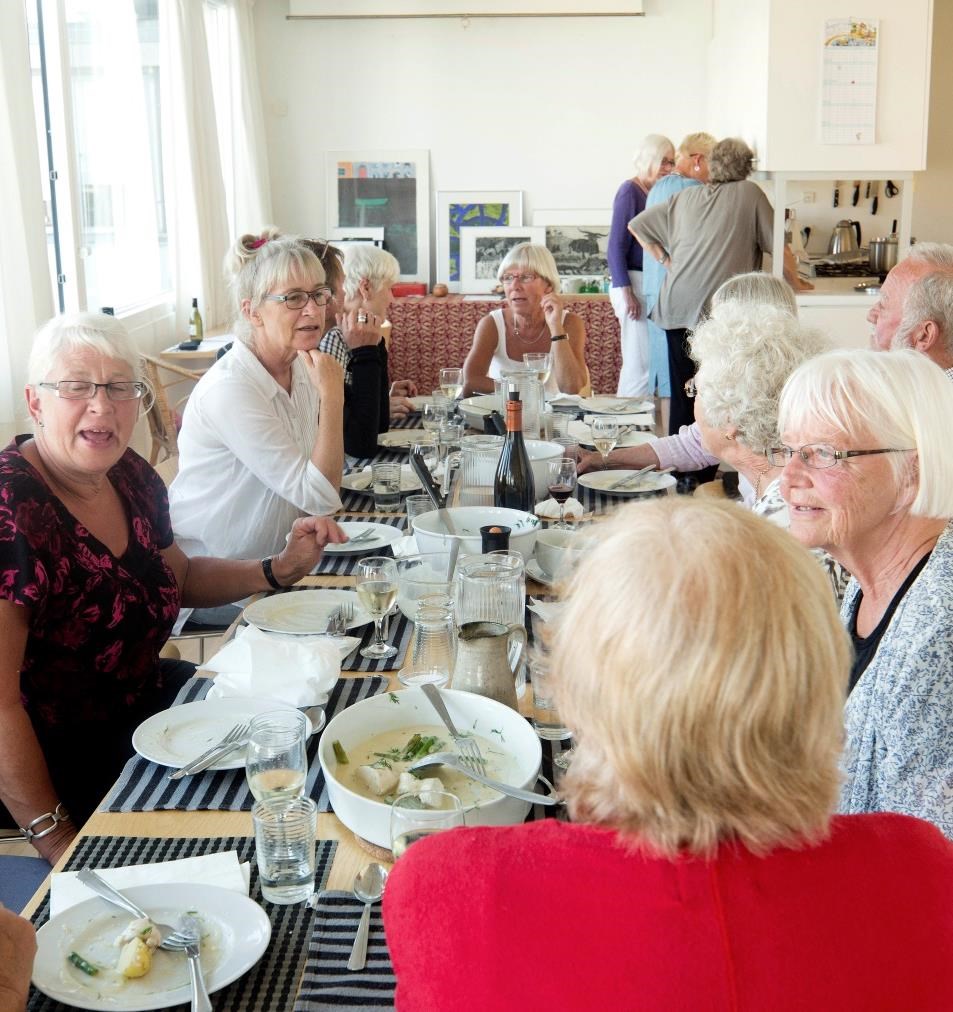 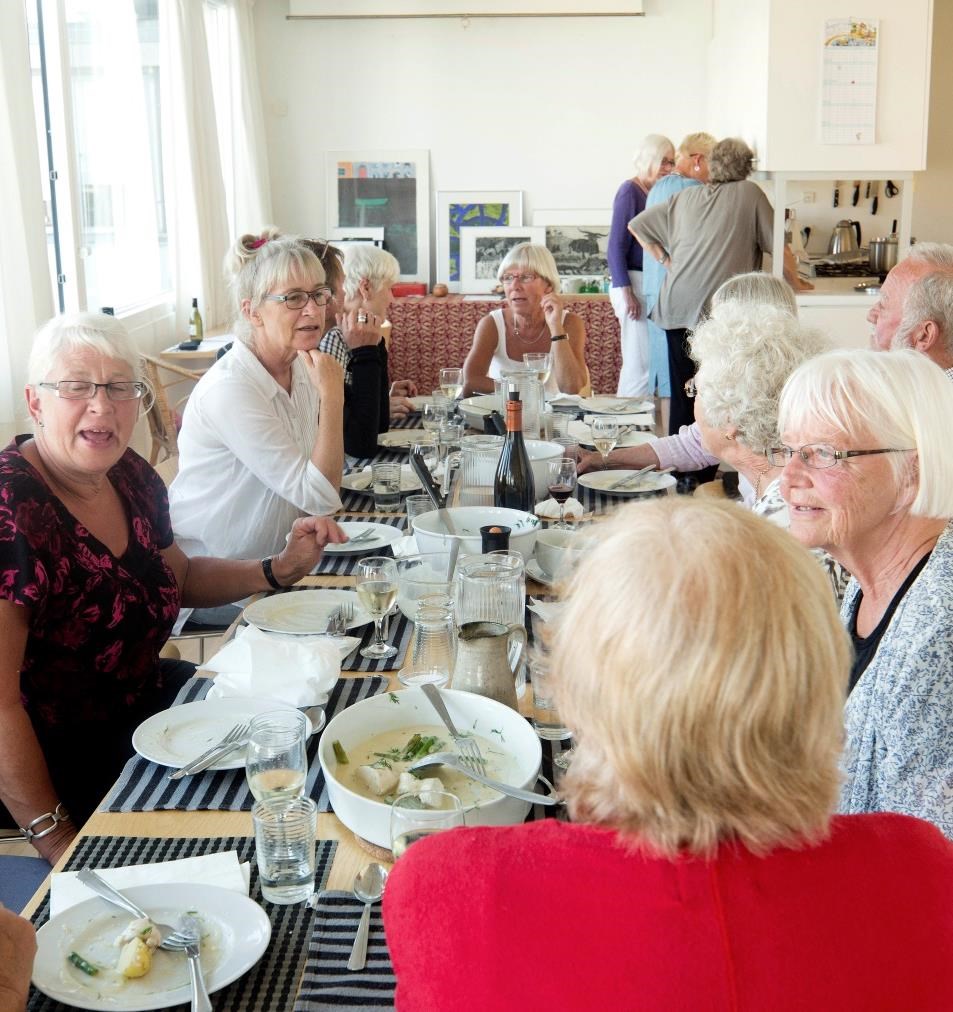 Fælles motion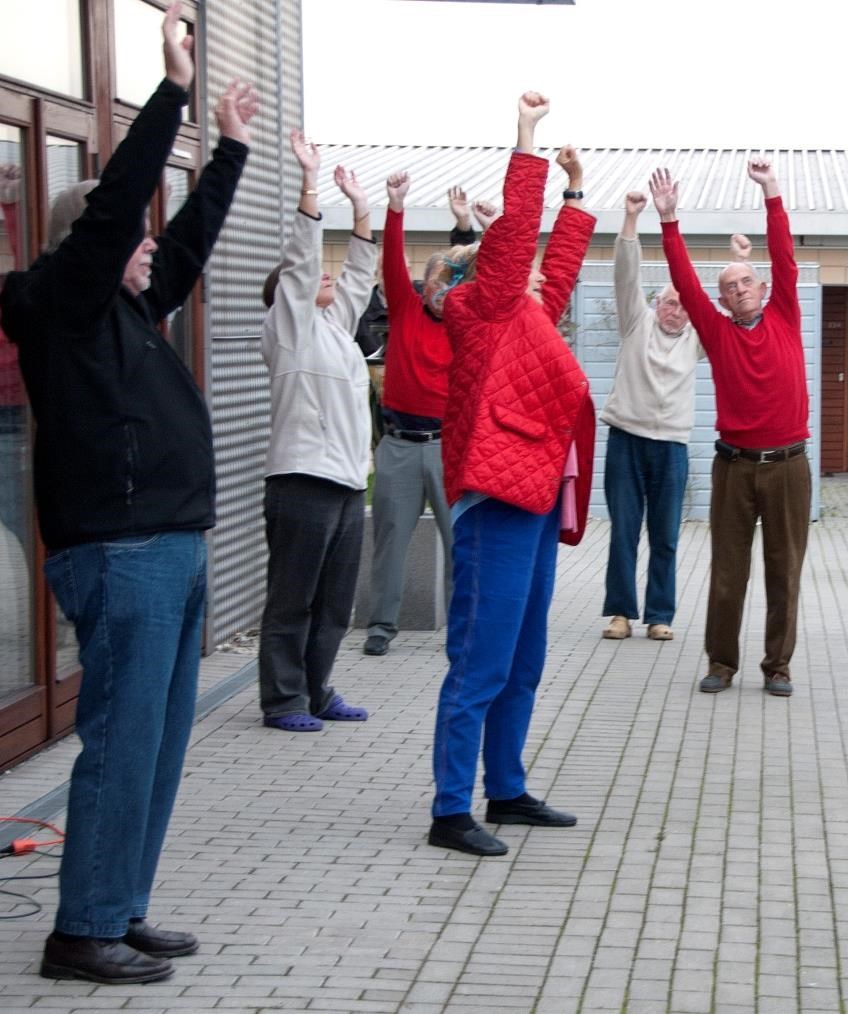 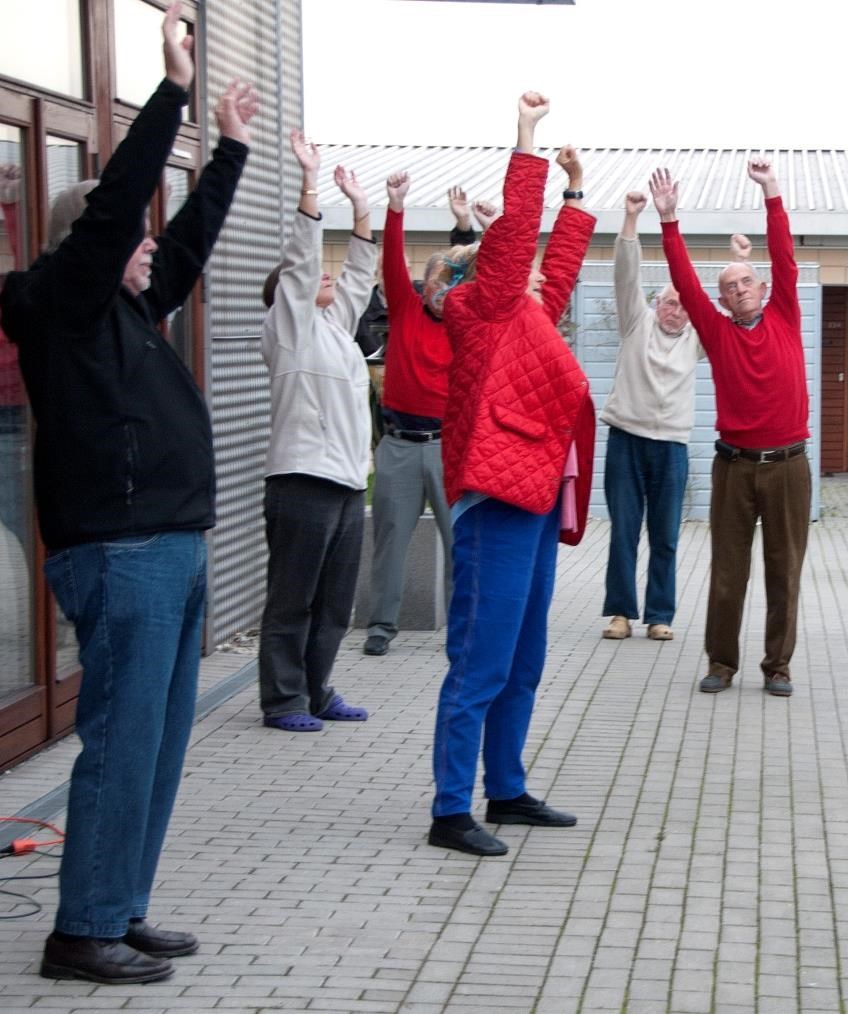 Andre fællesaktiviteterKaffeklubber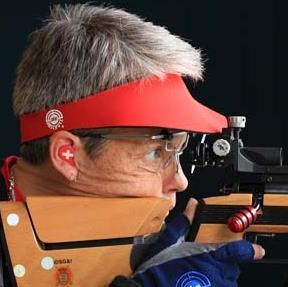 KortklubberStrikkeklubber  SkydeklubMange med i bestyrelsen eller udvalg• 63 procent er med i bestyrelse eller aktivitetsudvalg mm. 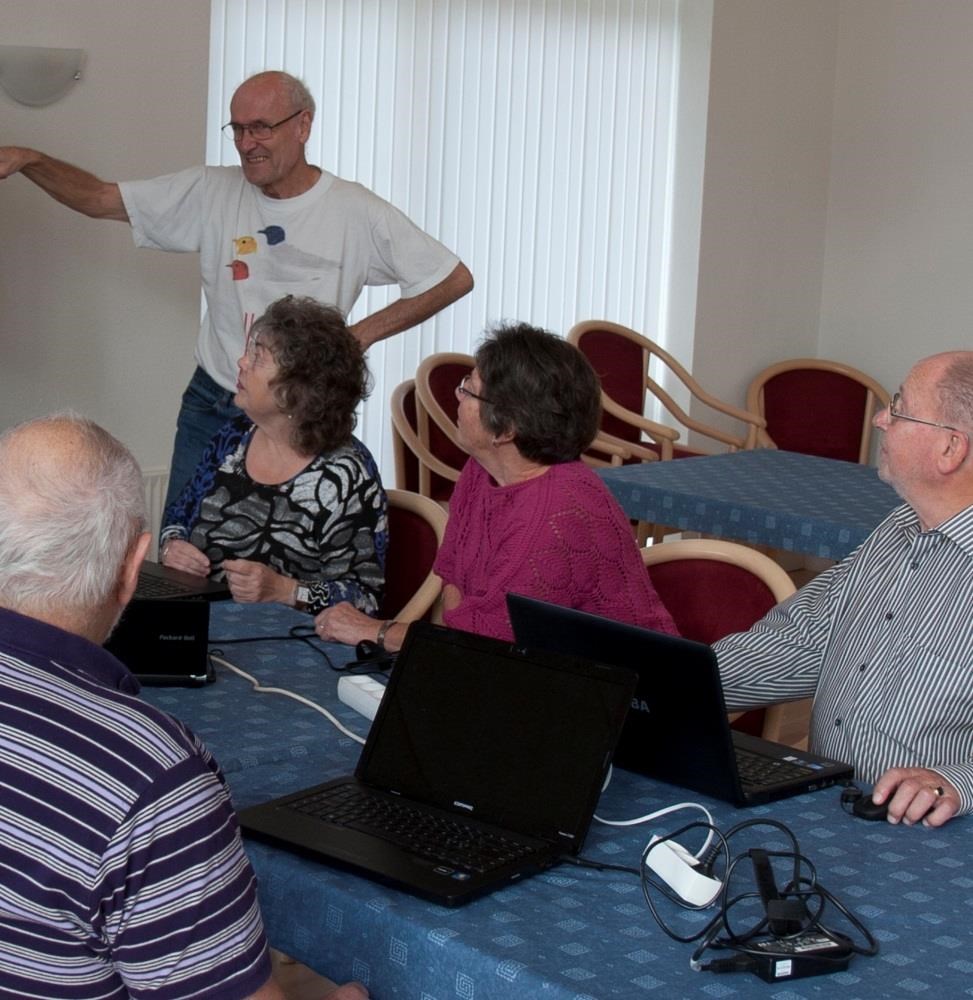 Fælles arbejdsopgaver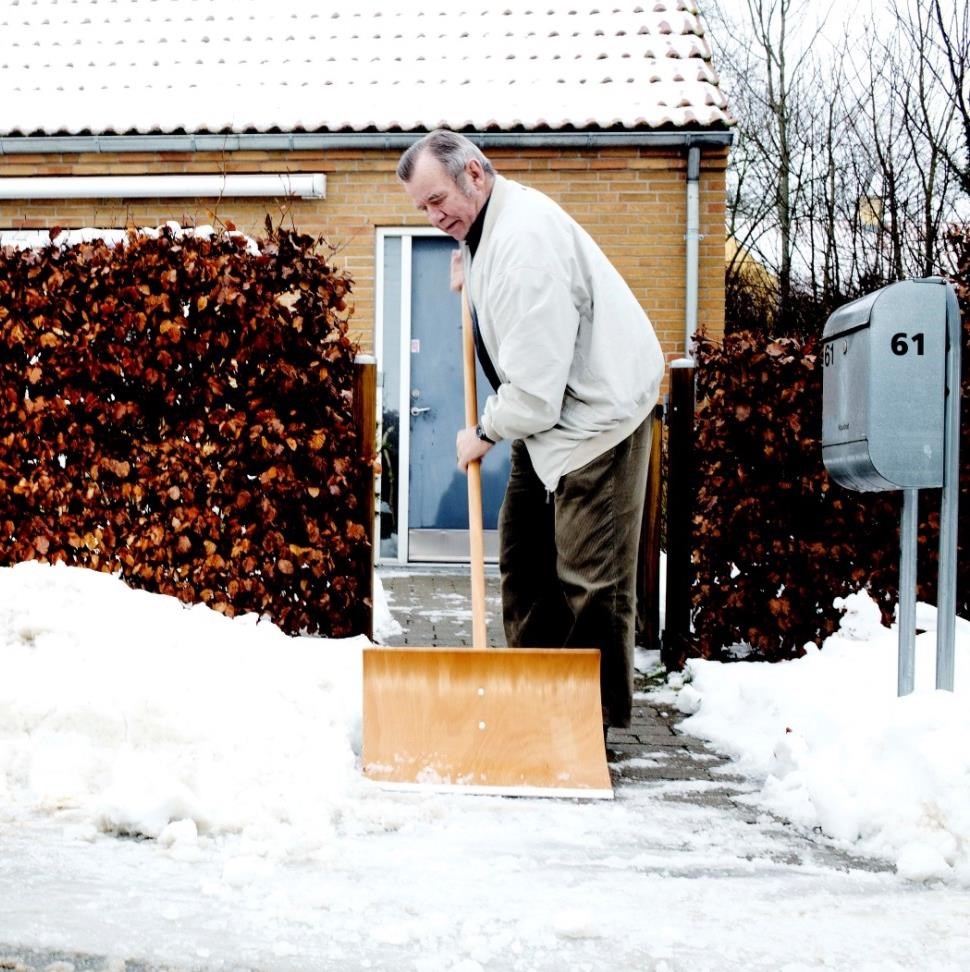 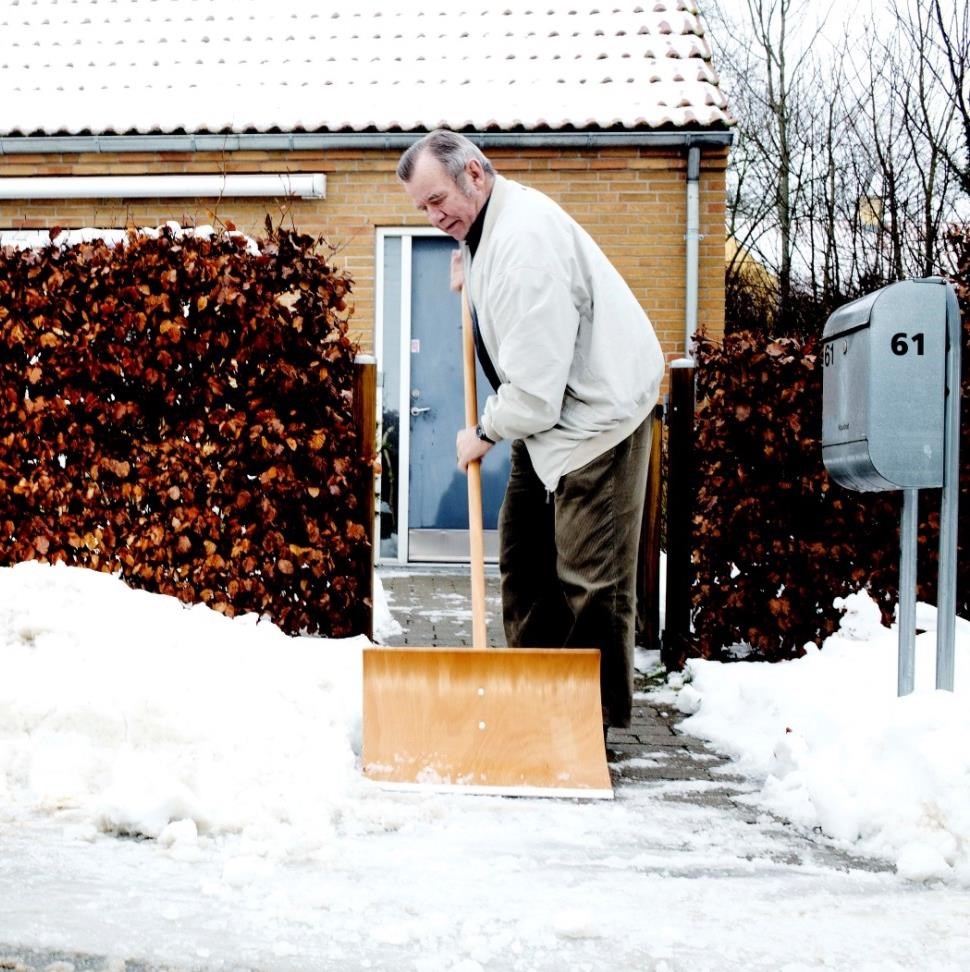 Tilfredshed med aktivitetsniveauet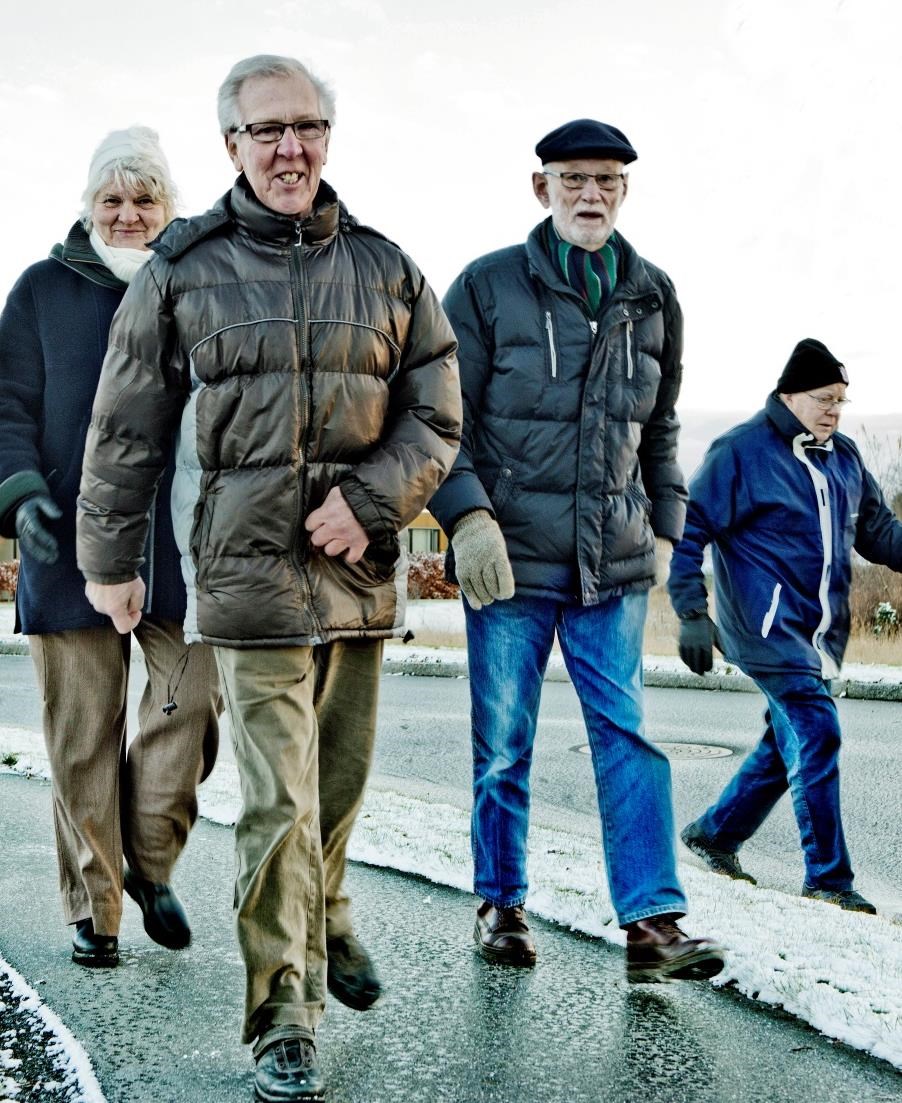 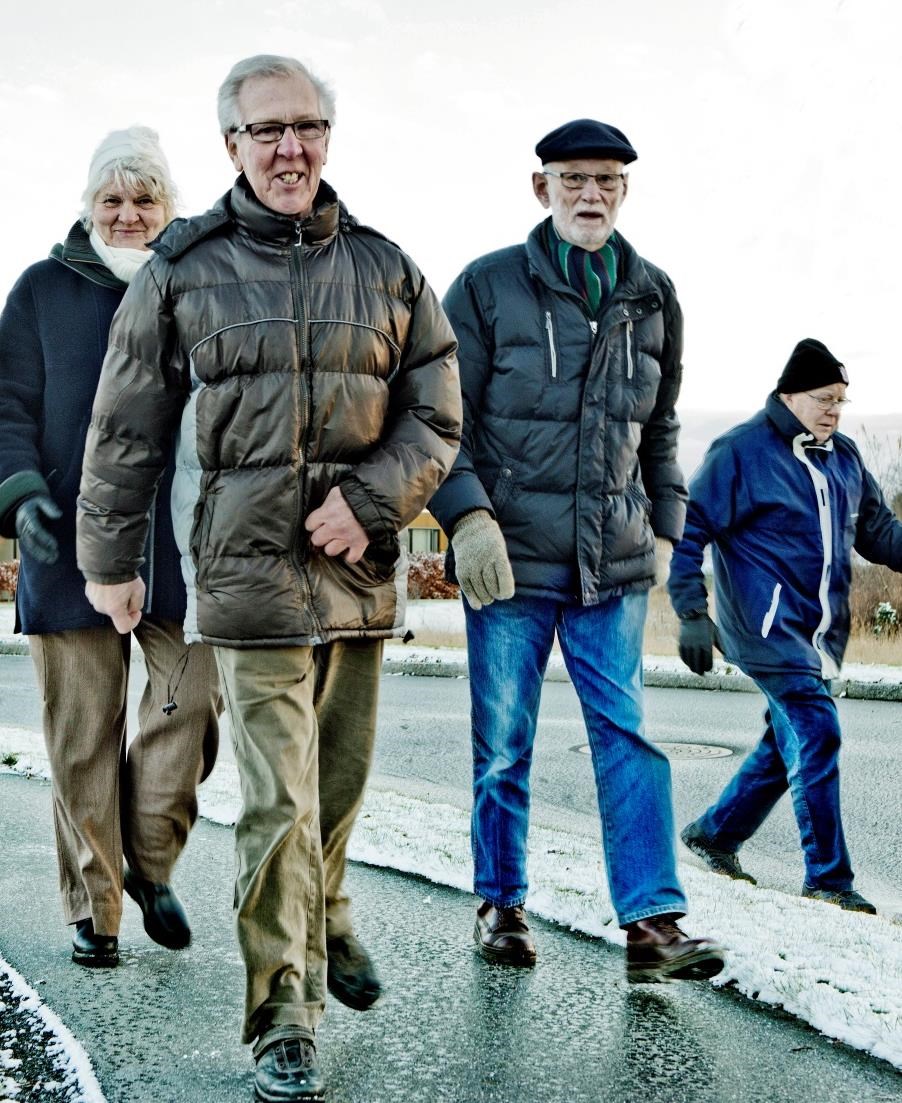 Tryghed og nabohjælp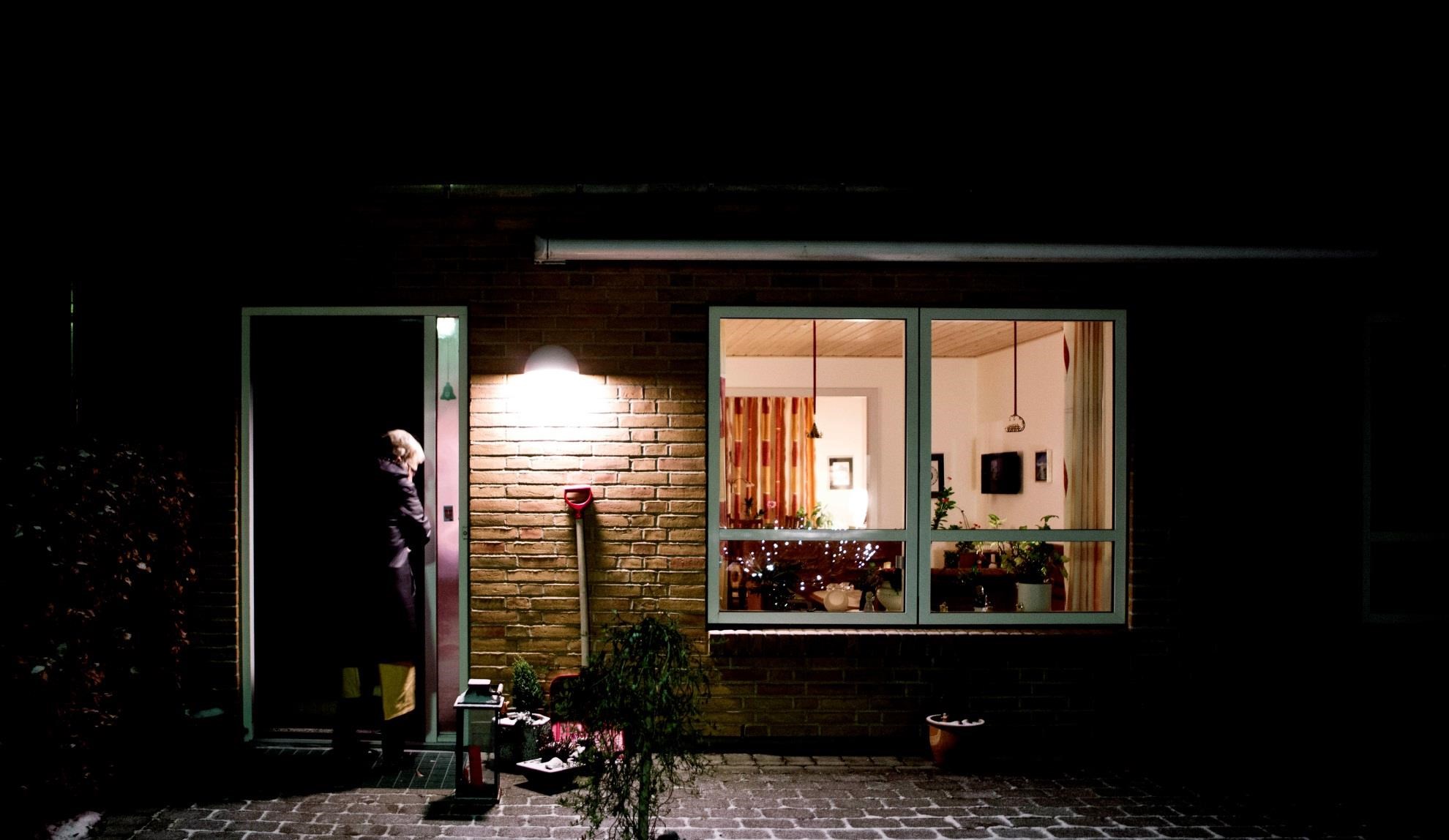 Naobohjælp. Og hjælp til hvad?Hvad har du hjulpet en nabo med inden for de sidste 30 dage?Antal venner blandt naboerne.70 procent har mindst 4 venner blandt naboerne i bofællesskabet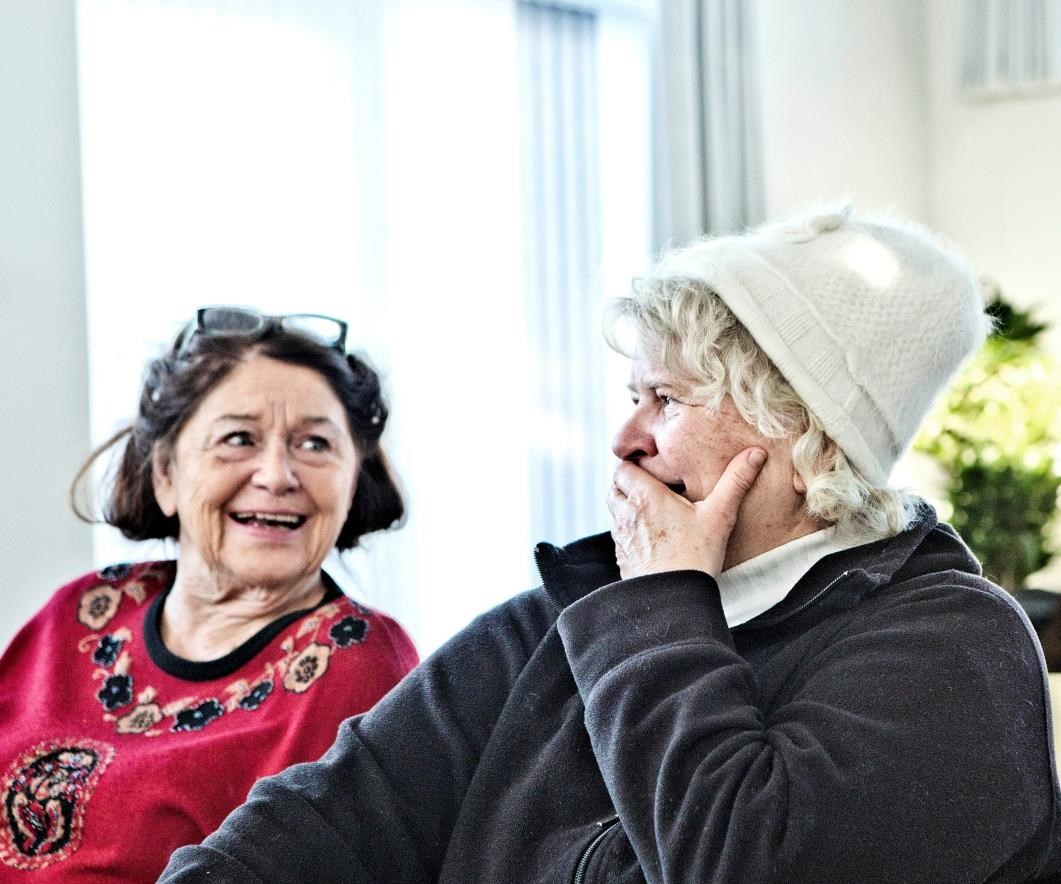 92 procent har mindst 2 venner blandt naboerneEr du tryg i dit boligmiljø?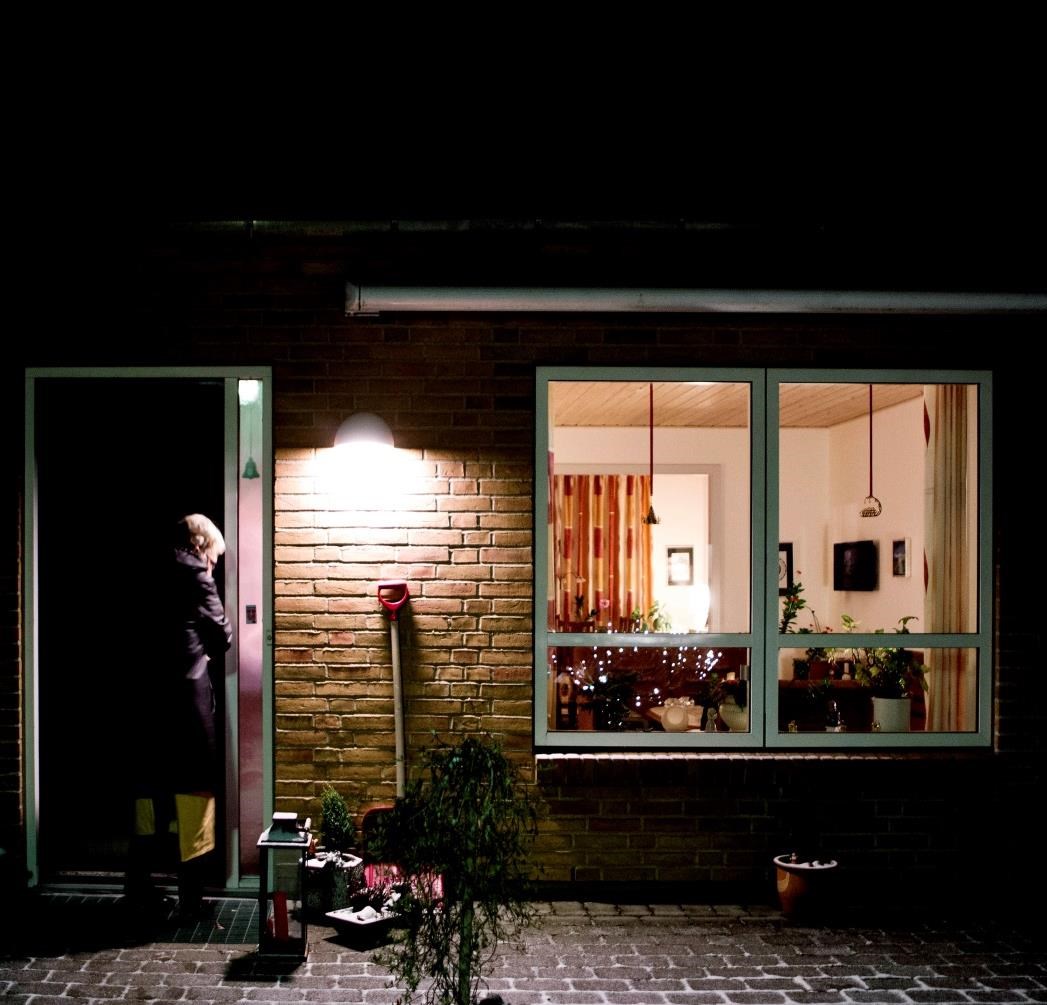 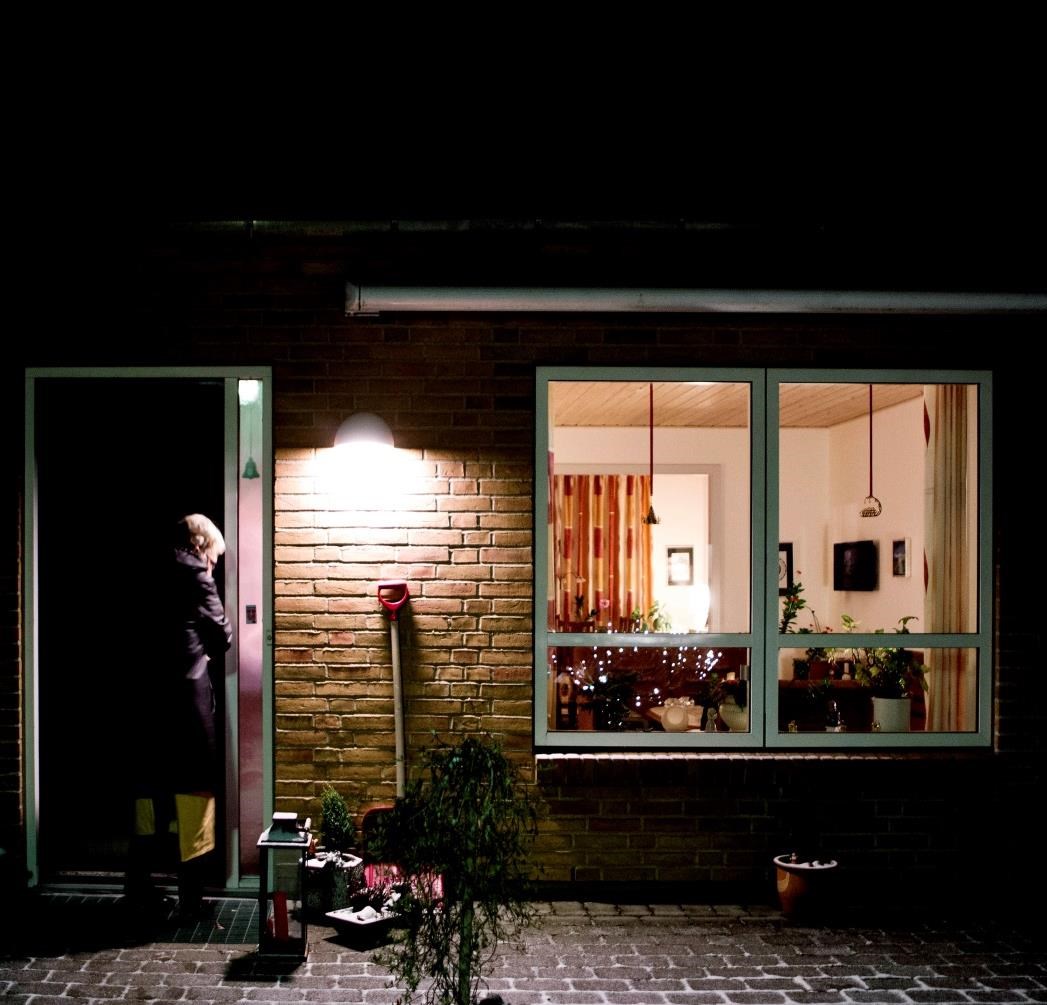 Udfordringer ved at bo i bofællesskab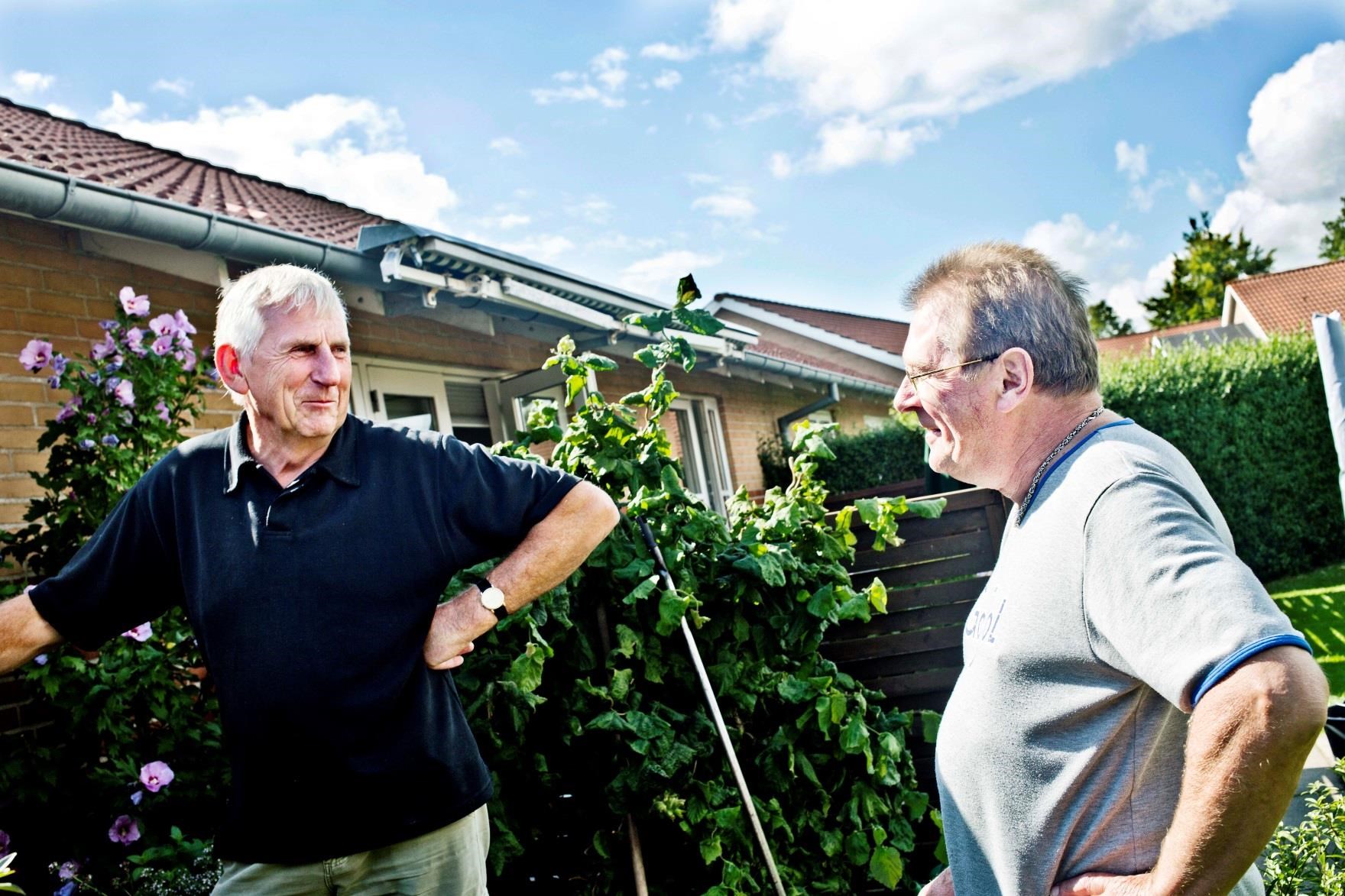 Klikedannelse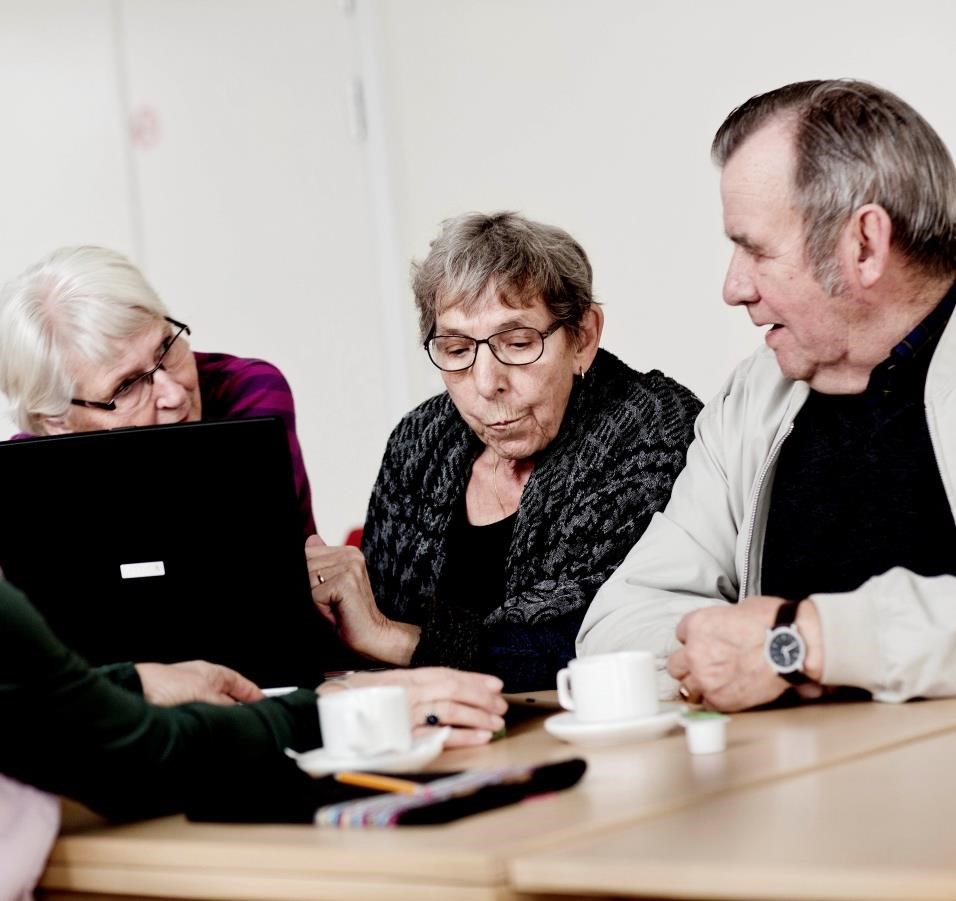 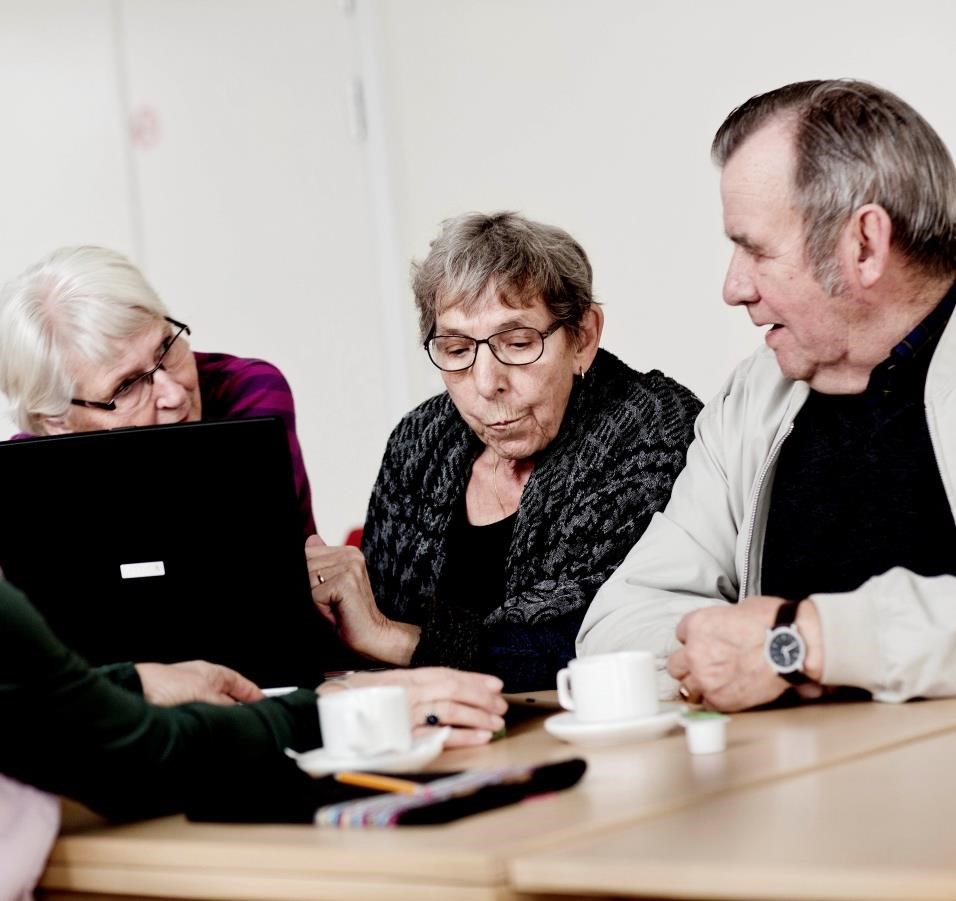 Hvordan fungerer beboerdemokratiet?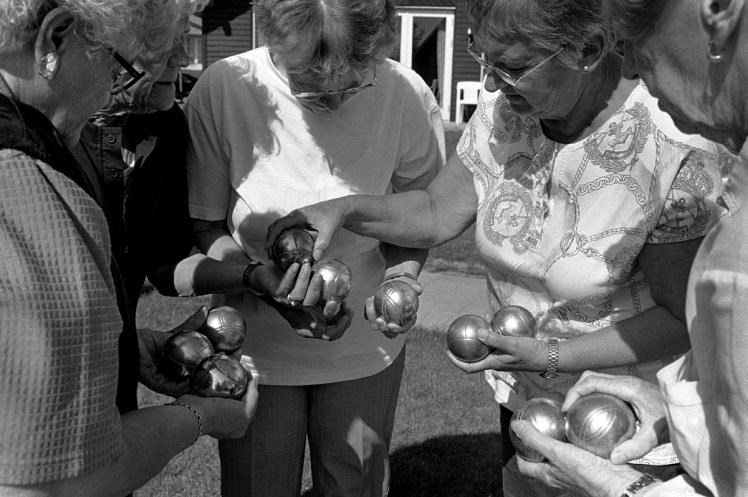 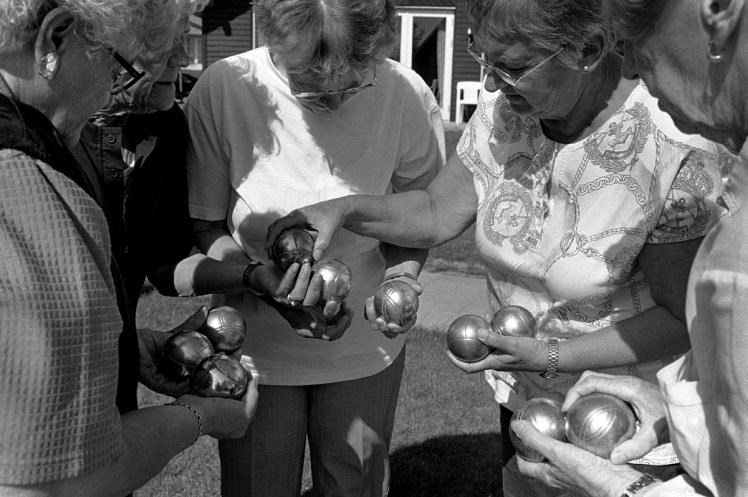 Grundlæggende positive erfaringer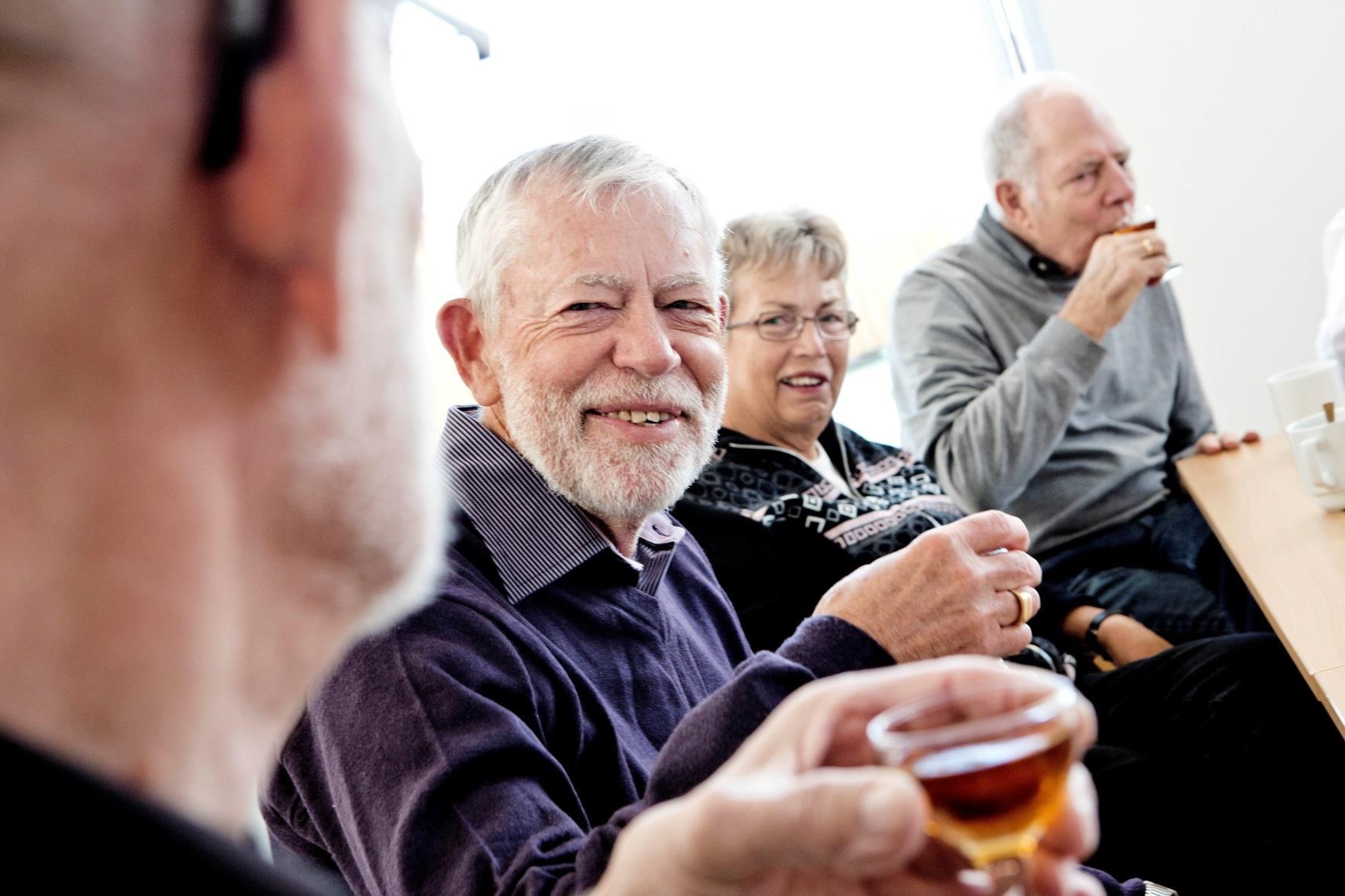 Er du tilfreds med at bo i seniorbofællesskab?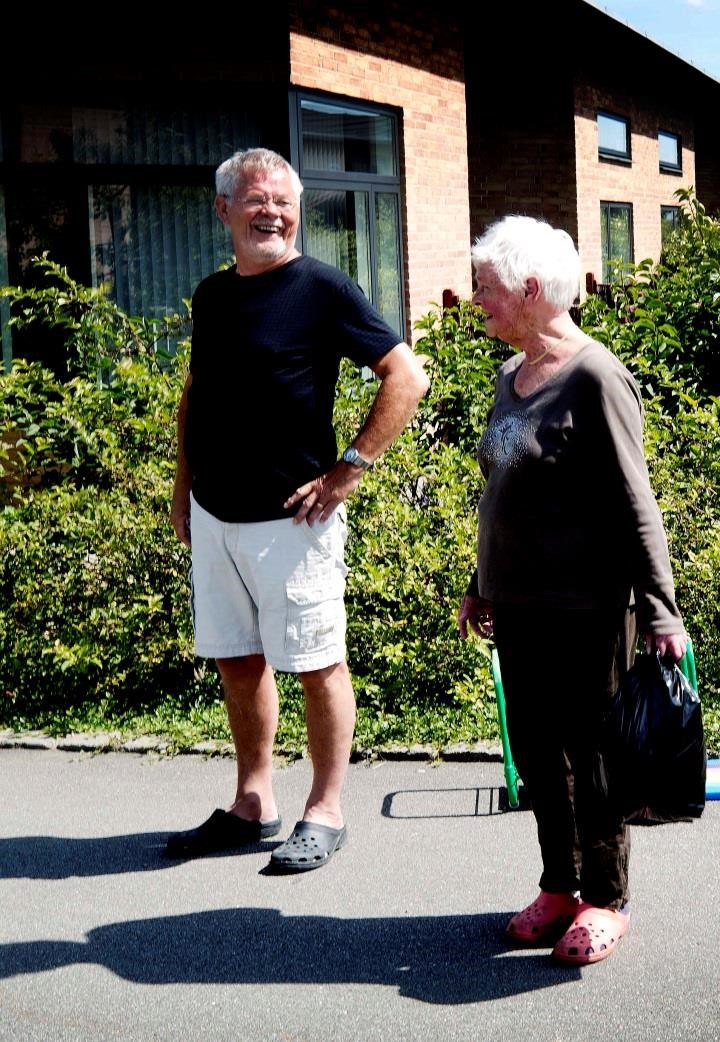 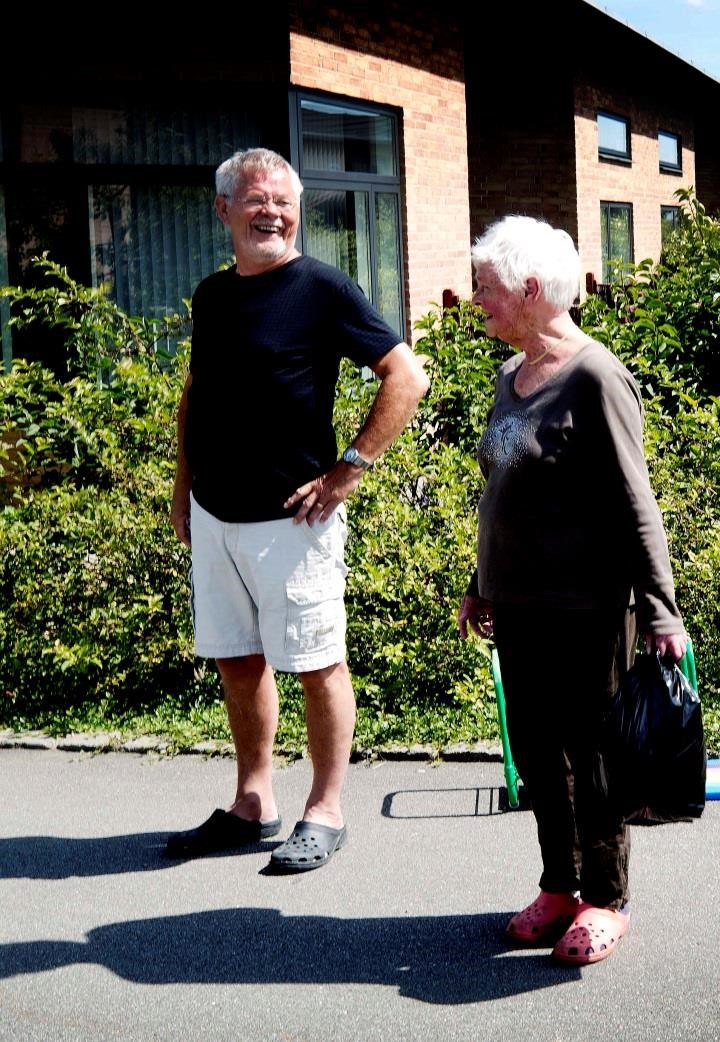 